Государственная система обеспечения 
единства измеренийСтандартные образцы состава газовых смесей. 
Методы планирования измерений и обработки результатов измерений при сличениях Настоящий проект стандарта не подлежит применению до его утвержденияМоскваРоссийский институт стандартизации20__
Предисловие1 РАЗРАБОТАН Федеральным государственным унитарным предприятием «Всероссийский научно-исследовательский институт метрологии им. Д.И. Менделеева» (ФГУП «ВНИИМ им. Д.И. Менделеева»)2 ВНЕСЕН Техническим комитетом по стандартизации ТК 206 «Эталоны и поверочные схемы»3 УТВЕРЖДЕН И ВВЕДЕН В ДЕЙСТВИЕ Приказом Федерального агентства по техническому регулированию и метрологии от __ _____ 202__ г. № _________4 Настоящий стандарт разработан в целях реализации положений Федерального закона от 26 июня 2008 года № 102-ФЗ «Об обеспечении единства измерений» и постановления Правительства Российской Федерации от 23 сентября 2010 года № 734 «Об эталонах единиц величин, используемых в сфере государственного регулирования обеспечения единства измерений».5 ВВЕДЕН ВПЕРВЫЕПравила применения настоящего стандарта установлены в статье 26 Федерального закона от 29 июня 2015 г. № 162-ФЗ «О стандартизации в Российской Федерации». Информация об изменениях к настоящему стандарту публикуется в ежегодном (по состоянию на 1 января текущего года) информационном указателе «Национальные стандарты», а текст официальных изменений и поправок – в ежемесячно информационном указателе «Национальные стандарты». В случае пересмотра (замены) или отмены настоящего стандарта соответствующее уведомление будет опубликовано в ближайшем выпуске ежемесячного информационного указателя «Национальные стандарты». Соответствующая информация, уведомление и тексты размещаются также в информационной системе общего пользования – на официальном сайте Федерального агентства по техническому регулированию и метрологии в сети Интернет (www.rst.gov.ru)© Оформление. ФГБУ «РСТ», 202_Настоящий стандарт не может быть полностью или частично воспроизведен, тиражирован и распространен в качестве официального издания без разрешения Федерального агентства по техническому регулированию и метрологииГосударственная система обеспечения единства измеренийСтандартные образцы состава газовых смесей. 
Методы планирования и обработки результатов измерений при сличениях State system for ensuring the uniformity of measurementsCertified reference materials of composition of gas mixtures.Methods of measurement design and of data evaluation in comparison Дата введения _______________20__ г.1 Область примененияНастоящий стандарт распространяется на методы обработки результатов измерений при сличениях стандартных образцов газовых смесей (мер), включая планирование измерений и оценивание неопределенности. Положения настоящего стандарта могут применяться для обработки результатов измерений при демонстрации калибровочных и измерительных возможностей, передаче единицы величины методом сличений с применением компаратора,  испытаниях стандартных образцов, а также проведении межлабораторных сравнительных испытаний для проверки квалификации испытательных лабораторий.  2 Нормативные ссылкиВ настоящем стандарте использованы нормативные ссылки на следующие стандарты:ГОСТ Р 8.776-2011 Государственная система обеспечения единства измерений (ГСИ). Стандартные образцы состава газовых смесей. Общие метрологические и технические требованияГОСТ Р 8.824-2013/ ISO Guide 34:2009 Государственная система обеспечения единства измерений (ГСИ). Общие требования к компетентности изготовителей стандартных образцовГОСТ 8.976-2019 Государственная система обеспечения единства измерений (ГСИ). Стандартные образцы состава поверочных газовых смесей. Общие технические условия3 Термины и обозначения В настоящем стандарте применены термины в соответствии с [1]. 4 Общие положения4.1 Межлабораторные сличения могут быть организованы в соответствии с двумя схемами проведения: лаборатории-участницы сличений направляют координатору сличений меры  с близкими значениями (одинаковым номинальным значением)  содержания определяемого компонента (сличаемые меры)  с указанием значения и соответствующей неопределенности (или доверительных границ погрешности), полученных в лаборатории-участнице сличений, (Схема I);   лаборатории - участницы сличений выполняют измерения идентичных мер с одним и тем же содержанием определяемого  компонента (компонентов), которые рассылает координатор межлабораторных сличений (Схема II).4.2 При реализации Схемы I координатор проводит сличение сличением мер с мерами более высокого уровня с целью установления опорных значений содержания определяемого и подтверждения заявленных лабораториями-участницами показателей точности.  Опорные  значения устанавливают по градуировочной характеристике газоаналитического прибора, который используют для сличения мер с мерами более высокого уровня. 4.2.1 При проведении международных сличений высокого уровня   градуировочная характеристика газоаналитического прибора может устанавливаться с использованием мер участниц сличений.  Этот подход может быть использован при сличениях и более низкого уровня, когда требуется выявить лабораторные составляющие систематических погрешностей или оценить воспроизводимость результатов измерений в разных лабораториях.4.2.2 Схема I может быть реализована, в частности, при испытаниях стандартных образцов и сличениях лабораторий изготовителей стандартных образцов состава газовых смесей.4.3. При реализации схемы II опорное значение содержания определяемого компонента  устанавливается координатором с использованием более точного метода измерений или сличением с  мерами более высокого уровня.  4.3.1  При проведении международных сличений  опорное значение может устанавливаться на основании результатов измерений, представленных участниками сличений.  Этот подход может быть использован при сличениях и более низкого уровня, когда требуется выявить лабораторные составляющие систематических погрешностей или оценить воспроизводимость результатов измерений в разных лабораториях.4.3.2 Схема II может быть реализована, в частности, при межлабораторных сравнительных испытаний для проверки квалификации испытательных лабораторий.5 Методы обработки данных при реализации Схемы I. 5.1 Участники сличений направляют координатору сличаемые меры с приписанными значениями содержания компонента, ,и соответствующими показателями точности. В качестве показателей точности могут быть указаны расширенная неопределенность измерений  (или доверительные границы погрешности).При сличениях требуется подтвердить, что отклонение действительного значения содержания определяемого компонента  от номинального находится в пределах допускаемого отклонения .  5.2 Координатор методом сличений с помощью компаратора  с одной или двумя эталонными мерами устанавливает опорные значения для сличаемых мер. 5.2.1  При использовании одной эталонной меры оценку содержания компонента  в каждой i-ой анализируемой мере находят по формуле  (1)Где  -  значение содержания определяемого компонента в эталонной мере    показания газоаналитического прибора при измерении содержания компонента в эталонной мере и i-той сличаемой мере соответственно.Если в условиях повторяемости выполняют повторные измерения показаний прибора, то в уравнение (1) подставляют средние значения показаний прибора:   и   Стандартная неопределенность опорного значения для i-той сличаемой меры рассчитывается по формуле: - СКО случайной относительной погрешности газоаналитического прибора (СКО повторяемости). – стандартная неопределенность эталонной меры. Если в условиях повторяемости получают повторные измерения содержания определяемого компонента в сличаемой мере, то опорное  значение для i-той сличаемой меры  получают по формуле: Соответствующую стандартную  неопределенность вычисляют по формуле:  5.2.2 При использовании двух эталонных мер оценку содержания компонента в сличаемой мере находят по формуле,   (2) Где ,,  значения содержания компонента в эталонных мерах и показания газоаналитического прибора соответственно.- показание газоаналитического прибора при измерении содержания компонента в  i- ой сличаемой мере.Если в условиях повторяемости выполняют повторные измерения показаний прибора, то в уравнение (2) подставляют средние значения показаний прибора:   и   ,  Стандартная неопределенность опорного значения для i-той сличаемой меры рассчитывается по формуле: - СКО случайной относительной погрешности газоаналитического прибора (СКО повторяемости). – стандартная неопределенность эталонной меры. Если в условиях повторяемости получают повторные измерения содержания определяемого компонента в i-той сличаемой мере, то опорное значение получают по формуле: ,       где   Соответствующую стандартную  неопределенность вычисляют по формуле:   - СКО случайной погрешности опорного значения содержания определяемого компонента 5.3 Опорное значение содержания определяемого компонента может быть использовано  для подтверждения допускаемого отклонения действительного значения  от приписанного значения  и для подтверждения заявленных неопределенностей участниками сличений. 5.3.1 Для проверки допускаемого отклонения действительного значения от приписанного значения проверяют следующее условие: При планировании сличений необходимо обеспечить условие    за счет выбора эталонных мер и числа повторных измерений в условиях повторяемости. 5.3.2  Для подтверждения заявленных неопределенностей измерений участниками сличений используется критерий где  - стандартная неопределенность, заявленная i-м участником сличений, – стандартная неопределенность опорного значения содержания определяемого компонента.5.4  В случае, описанном в 4.2.1,  опорное значение  содержания определяемого компонента в сличаемых мерах, (), определяется по градуировочной характеристике компаратора, установленной с применением сличаемых мер. 5.4.1 Градуировочную характеристику представляют в виде: - значение содержания компонента в i –ой сличаемой мере, заявленное лабораторией участницей, – количество сличаемых мер (участников сличений),  – количество повторных измерений в условиях повторяемости измерений для каждой сличаемой i- той меры 5.4.2 Опорное значение для i-той сличаемой меры вычисляется по формуле: 5.4.3 В случае, когда участники сличений представляют значения содержания определяемого компонента с указанием неопределенности , неопределенность опорного значения () вычисляют по формуле:5.4.4 В случае, когда участники сличений представляют значения содержания определяемого компонента без  указания неопределенности , неопределенность опорного значения () для i-той сличаемой серы вычисляют по формуле:Где5.4.5 Опорное значение содержания определяемого компонента может быть использовано  для подтверждения допускаемого отклонения действительного значения  от приписанного значения  и для подтверждения заявленных неопределенностей участниками сличений. 5.4.5.1 Для проверки допускаемого отклонения действительного значения от приписанного значения проверяют следующее условие: При планировании сличений необходимо обеспечить условие    за счет выбора количества сличаемых мер и числа повторных измерений в условиях повторяемости. 5.4.5 2  Для подтверждения заявленных неопределенностей измерений участниками сличений используется критерий где  - стандартная неопределенность, заявленная участниками сличений, – стандартная неопределенность опорного значения содержания определяемого компонента.6 Методы обработки данных при реализации Схемы II.6.1 При реализации схемы II опорное значение , содержания определяемого компонента  устанавливается координатором сличений с использованием более точного метода измерений или сличением рассылаемой меры с  мерами более высокого уровня. При оценивание неопределенности, , учитывают дополнительные  составляющие, обусловленные неоднородностью и нестабильностью транспортируемой меры. 6.1.2 Каждая лаборатория-участница представляет результат измерения содержания определяемого компонента для транспортируемой меры и соответствующую расширенную неопределенность . 6.1.3 Для проверки допускаемого отклонения действительного значения от приписанного значения проверяют следующее условие: При планировании сличений необходимо обеспечить условие    .Для подтверждения заявленных неопределенностей измерений участниками сличений используется критерий где  - стандартная неопределенность, заявленная участниками сличений, – стандартная неопределенность опорного значения содержания определяемого компонента.6.2 В случае, описанном в 4.3.1,  опорное значение  содержания определяемого компонента в сличаемых мерах, , может быть оценено на основе значений, приписанных участниками сличений с указанием неопределенности измерений, . 6.2.1 Опорное значение содержания определяемого компонента в транспортируемой мере оценивают по формуле (предварительно проверяют согласованность результатов измерений, представленных участниками сличений) : Соответствующую стандартную неопределенность оценивают по формуле: 6.2.2 Для проверки допускаемого отклонения действительного значения от приписанного значения проверяют следующее условие: При планировании сличений необходимо обеспечить условие   . 6.2.3 Для подтверждения заявленных неопределенностей измерений участниками сличений используется критерий Библиография[УДК                                                    ОКС 17.020                                      Ключевые слова: стандартные образцы состава газовых смесей, сличения, неопределенность измерения, планирование сличений, подтверждение заявленных неопределенностейФЕДЕРАЛЬНОЕ АГЕНТСТВО 
ПО ТЕХНИЧЕСКОМУ РЕГУЛИРОВАНИЮ И МЕТРОЛОГИИФЕДЕРАЛЬНОЕ АГЕНТСТВО 
ПО ТЕХНИЧЕСКОМУ РЕГУЛИРОВАНИЮ И МЕТРОЛОГИИФЕДЕРАЛЬНОЕ АГЕНТСТВО 
ПО ТЕХНИЧЕСКОМУ РЕГУЛИРОВАНИЮ И МЕТРОЛОГИИ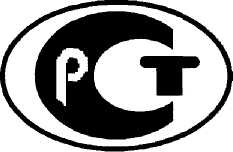 НАЦИОНАЛЬНЫЙ 
СТАНДАРТ 
РОССИЙСКОЙ 
ФЕДЕРАЦИИГОСТ Р 

(проект, 1-ая редакция)[1]  Рекомендации по межгосударственной стандартизации РМГ 29-2013Государственная система обеспечения единства измерений. Метрология. Основные термины и определенияРуководитель организации – разработчикаГенеральный директорФГУП «ВНИИМ им. Д.И.Менделеева» ____________А.Н. ПронинРуководитель разработки:Руководитель отдела 202,Руководитель лаборатории 2022ФГУП «ВНИИМ им. Д.И.Менделеева»____________А.Г. Чуновкина